GrafizGrafiz versteht sich als Verbindung von Notizen und grafischer Gestaltung zur Erarbeitung von Lerninhalten oder 
als Zusammenfassung in Lehr- und Lernprozessen. Sie ist immer nach folgendem Raster aufgebaut:VorlageTitelName: Datum:Grafische Umsetzung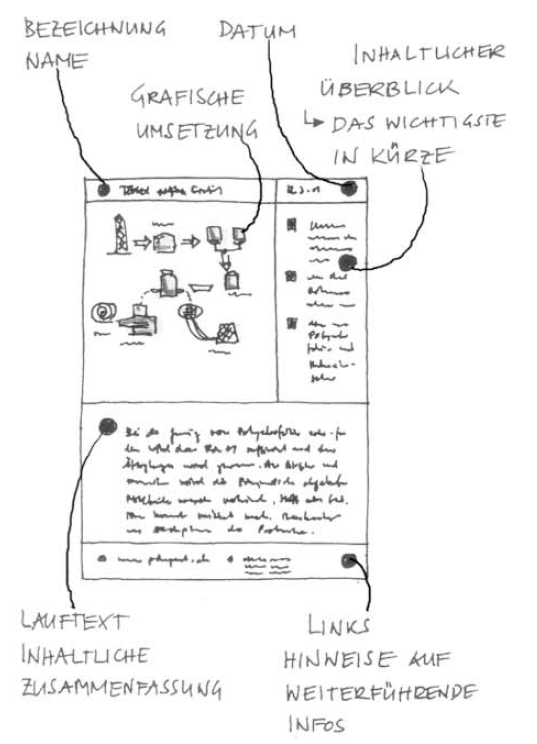 Grafische UmsetzungSchlagzeilenGrafiz heisst, sich aufs  Wesentliche konzentrieren. Die Informationen werden in Form von Diagrammen, Skizzen, Flow-Charts, Mind-Maps, Strukturskizzen, Lernbilder, etc. veranschaulicht.Am rechten Seitenrand werden etwa drei Kernaussagen formuliert.Hier können auch Tipps und Hinweise für Einsteiger gegeben werden.Zusammenfassung:Das Transformation von Inhalten heisst, die Inhalte zu bearbeiten, zu vergleichen,  verknüpfen und mit eigenen Beispielen, Überlegungen und Erkenntnissen zu veranschaulichen. In diesem Feld werden in einem Lauftext die Zusammenhänge erklärt und ausgeführt. Zusammenfassung:Das Transformation von Inhalten heisst, die Inhalte zu bearbeiten, zu vergleichen,  verknüpfen und mit eigenen Beispielen, Überlegungen und Erkenntnissen zu veranschaulichen. In diesem Feld werden in einem Lauftext die Zusammenhänge erklärt und ausgeführt. Zusammenfassung:Das Transformation von Inhalten heisst, die Inhalte zu bearbeiten, zu vergleichen,  verknüpfen und mit eigenen Beispielen, Überlegungen und Erkenntnissen zu veranschaulichen. In diesem Feld werden in einem Lauftext die Zusammenhänge erklärt und ausgeführt. Quelle: 
Müller, Andreas (2004). Nachhaltiges LernenQuelle: 
Müller, Andreas (2004). Nachhaltiges LernenLinks:www.institut-beatenberg.chTitelNameDatumVisualisierung Tipps und HinweiseTipps und HinweiseZusammenfassungZusammenfassungZusammenfassungQuellenLinksLinks